 «     »  ____    2019г. № ____Информацияо характере обращений граждан в адресглавы администрации МО «Шовгеновский район»за  6 месяцев 2019 года.        В соответствии с Федеральными законами от 02.05.2006 N 59-ФЗ "О порядке рассмотрения обращений граждан Российской Федерации" и от 09.02.2009 N 8-ФЗ "Об обеспечении доступа к информации о деятельности государственных органов и органов местного самоуправления" администрацией муниципального образования «Шовгеновский район» проведен анализ обращений граждан, поступивших в администрацию за 6 месяцев 2019 года.             За отчетный период в администрацию МО «Шовгеновский район» поступило 103 обращения граждан по различным вопросам: - оказание материальной помощи-18, из них по 17 – вопрос решен положительно, по 1 – даны разъяснения;-  жилищный- 58, из них  по 39- вопрос решен положительно, по 13 – даны разъяснения, 2- на стадии рассмотрения, 4- на основании ч.3 ст.8 Федерального Закона от 02.05.2006 года №59-ФЗ «О порядке рассмотрения обращений граждан Российской Федерации» перенаправлены по подведомственности;- по вопросу наименования улиц и других адресных объектов -1, даны письменные разъяснения;- об оказании содействия в получении компенсации за понесенный ущерб -1, даны письменные разъяснения;- социальное обеспечение, социальная поддержка и социальная помощь семьям, имеющим детей, в том числе многодетным семьям и одиноким родителям, гражданам пожилого возраста, гражданам, находящимся в трудной жизненной ситуации, малоимущим гражданам-1, даны письменные разъяснения;- газификация -5(оказание финансовой помощи), из них по 1 -даны письменные разъяснения, 2- на основании ч.3 ст.8 Федерального Закона от 02.05.2006 года №59-ФЗ «О порядке рассмотрения обращений граждан Российской Федерации» перенаправлены по подведомственности, по 2 – отказ, не истек год после предыдущего обращения;- земельный- 4, даны разъяснения;-трудоустройство-3, даны разъяснения;-коммунально- бытовое хозяйство и предоставление услуг в условиях рынка-1, даны письменные разъяснения;- по установлению информационных табличек с указанием улицы и номера дома ГКОУ РА «Школа –интернат для детей с ограниченными возможностями здоровья, детей сирот и детей, оставшихся без попечения родителей»-1, даны письменные разъяснения;- материально- техническое, финансовое и информационное обеспечение культуры-1, даны письменные разъяснения;- -о недостатках в работе государственных органов -2, даны письменные разъяснения;-о возможных нарушениях федерального законодательства-1, даны письменные разъяснения;-о строительстве объектов социальной сферы -3, даны письменные разъяснения;- по взысканию алиментов -1, даны письменные разъяснения;- о принятии мер по очистке х. Келеметов от веток, по проведению гравийных работ по дорожному полотну в х. Келеметов -1, на основании ч.3 ст.8 Федерального Закона от 02.05.2006 года №59-ФЗ «О порядке рассмотрения обращений граждан Российской Федерации» перенаправлено по подведомственности;- об оказании содействия в ремонте дороги в х. Задунаевский- 1, на основании ч.3 ст.8 Федерального Закона от 02.05.2006 года №59-ФЗ «О порядке рассмотрения обращений граждан Российской Федерации» перенаправлено по подведомственности.                      Ежеквартально и по итогам года проводится анализ по тематике вопросов, обозначенных гражданами в письмах и на личных приемах, в том числе и по вопросам противодействия коррупции. За 6 месяцев 2019 года фактов обращений граждан по коррупционным вопросам не выявлено.  В районной газете «Заря» публикуются сведения  о характере обращений граждан в адрес главы администрации МО «Шовгеновский район», также информация размещается на официальном сайте администрации ежеквартально.Главный  специалист по контролю администрации                                    С.Г. КиковаРЕСПУБЛИКА АДЫГЕЯАдминистрациямуниципального образования«Шовгеновский район»385440, а. Хакуринохабль,ул. Шовгенова, 9тел:87773 9-21-74, факс 9-21-74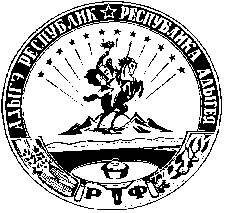 АДЫГЭ РЕСПУБЛИКМуниципальнэ образованиеу«Шэуджэн район»иадминистрацие385440, къ. Хьакурынэхьабл,ур. Шэуджэным ыцI, 9e-mail:shovadm@mail.ru